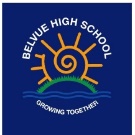 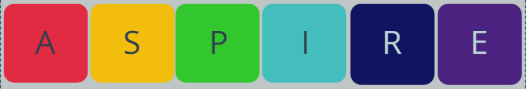 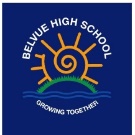 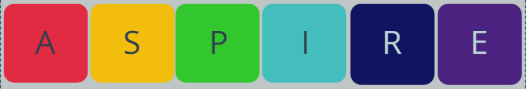 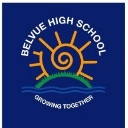 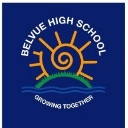 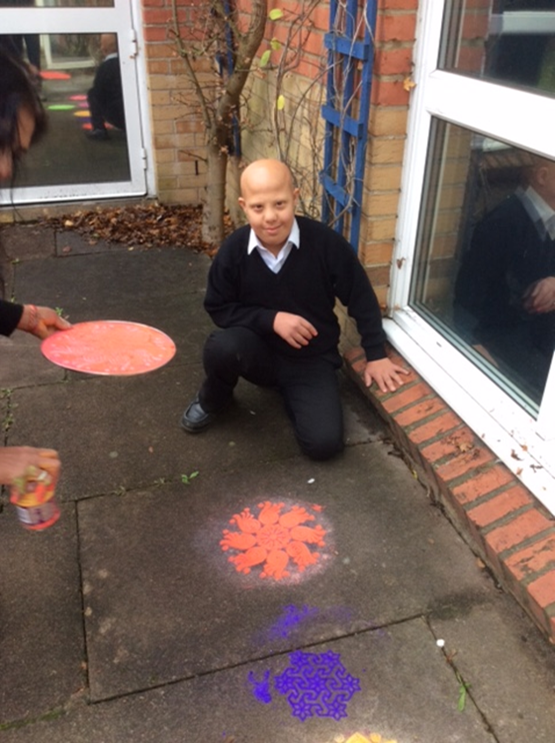 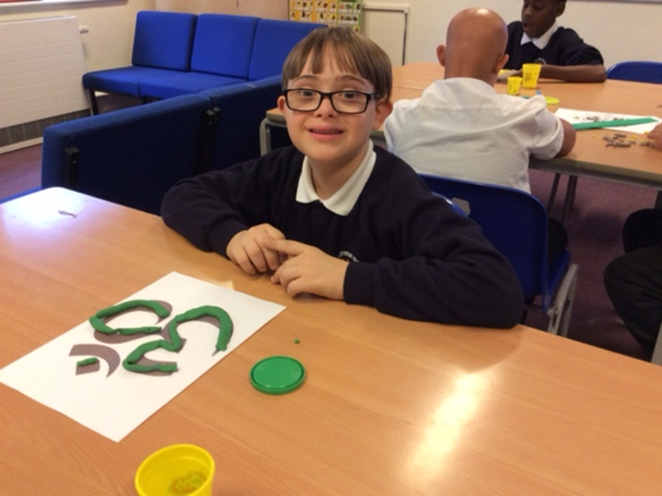 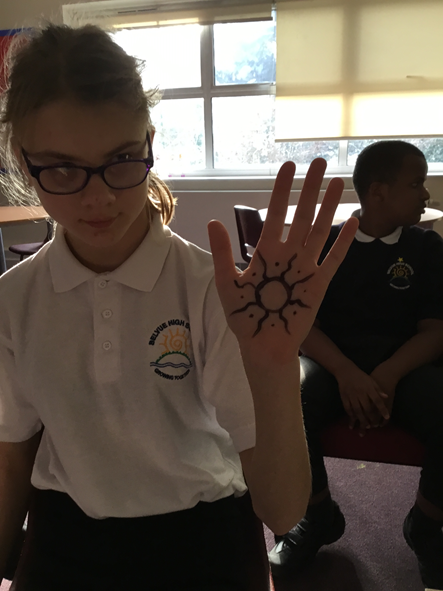 Cycle 1FestivalsThe Nature of FaithCreation StoriesJudaism (Rosh Hashanah) Secular New Year celebrationsLesson Focus QuestionsWhat is the story behind the celebration? What does it mean?What food do people eat? Is this different to food we eat?What clothing do they wear? Does this affect how they behave?What music do they listen to? Can you move/dance to this music?How is it celebrated?Judaism – SynagogueIslam – MosqueBuddhism – TempleLesson Focus QuestionsWhat is a/your special place? How does it make you feel?What can you see? Can you guess what these things are for?What happens here?Are there new smells or sounds?AboriginalBig BangLesson Focus QuestionsWhat can you see around you? See/Smell/Hear/TouchWhat happens in the story? Is the world perfect?How can we look after this world? What does the story tell us?Cycle 2FestivalsThe Nature of FaithCreation StoriesIslam – EidHindu – DiwaliLesson Focus QuestionsWhat is the story behind the celebration? What does it mean?What food do people eat? Is this different to food we eat?What Clothing do they wear? Does this affect how they behave?What music do they listen to? Can you move/dance to this music?How is it celebrated?Humanist, Belief and practiceSikhism - GurdwaraLesson Focus QuestionsWhat is a/your special place? How does it make you feel?What can you see? Can you guess what these things are for?What happens here?Are there new smells or sounds?ChristianBig BangLesson Focus QuestionsWhat can you see around you? See/Smell/Hear/TouchWhat happens in the story? Is the world perfect?How can we look after this world? Does the story tell us?Cycle 3Welcome/Birth rites FestivalsThe Nature of FaithCreation StoriesHow are babies welcomed Christian – ChristmasLesson Focus QuestionsWhat is the story behind the celebration? What does it mean?What food do people eat? Is this different to food we eat?What Clothing do they wear? Does this affect how they behave?What music do they listen to? Can you move/dance to this music?How is it celebrated?Hinduism – MandirChristianity – ChurchBaha’i – House of WorshipLesson Focus QuestionsWhat is a/your special place? How does it make you feel?What can you see? Can you guess what these things are for?What happens here?Are there new smells or sounds?InuitHinduLesson Focus QuestionsWhat can you see around you? See/Smell/Hear/TouchWhat happens in the story? Is the world perfect?How can we look after this world? Does the story tell us?